Основания для разработки программыДанная Программа развития на 2016 – 2019 гг. является логическим продолжением предыдущей программы развития «Школа гуманитарной культуры», которая была нацелена на практическое воплощение личностно-ориентированных подходов в образовательном процессе, что позволило получить определенные результаты: - достигнут достаточный уровень общеучебных умений и навыков, нравственных качеств выпускников школы; - приобретен авторитет школы в окружающем социуме и среди образовательных учреждений района. Современная школа осуществляет деятельность в непростых условиях. Эти условия характеризуются разного рода противоречиями, затронувшими практически все сферы жизни российского общества. В обществе произошел корректив менталитета; наблюдается низкий уровень доверия и социальной солидарности, морально-нравственная дезинтеграция общества, и как следствие, смена сложившихся ранее ценностей. Та социальная действительность, которая окружает ребенка в каждую минуту его жизни стремиться свести на нет все усилия школы, направленные на становления у него чувства патриотизма и гражданской позиции. Вот почему становится особенно важным объединить усилия всех участников образовательных отношений в решении данной проблемы. Все активные участники образовательного процесса – родители, учащиеся, воспитанники ДОУ,  педагогические работники, администрация школы, общественные организации - должны осознать, что будущее России зависит в первую очередь от качества организации воспитательного и образовательного процесса в школе.После изучения Послания Президента Федеральному собранию, Закона «Об образовании в Российской Федерации» от 29.12.2012 № 273-ФЗ, Концепции модернизации российского образования на период до 2020 года, Концепции духовно-нравственного развития и воспитания личности гражданина России (А.Я.Данилюк, А.М.Кондаков, В.А.Тишков) стала понятна задача, которую ставит государство перед школой: «Формированиегражданской идентичности как условие укрепления российской государственности».Теоретико-методологической основой Программы развития являются исследования Д.В.Григорьева, кандидата педагогических наук; положения концепции развития личности А. Г. Асмолова, академика РАО, доктора психологических наук, профессора.Под гражданской идентичностью мы понимаем «свободное отождествление человека с российской нацией (народом); включенность человека в общественную, культурную жизнь страны, осознание себя россиянином; ощущение причастности к прошлому, настоящему и будущему российской нации». Идентичность – это со - причастность, осознание себя частью чего-то большего чем ты сам: семьи, друзей, школы, Родины. Наличие идентичности у детей предполагает, что для них не существует «этой страны», «этого народа», «этого города», «этой школы», но есть «моя (наша) страна», «мой (наш) народ», «мой (наш) город», моя «наша» школа, моя «наша» семья. Гражданскую идентичность ребенка предполагается формировать на основе идентичности семейной, школьной, идентичности с территориальным сообществом.Основой содержания воспитания гражданской идентичности является социально-преобразовательная проектная деятельность, которая позволяет обогатить сферу социальных связей детей, их социальны опыт, а также представляет обучающимся возможность учиться преодолевать трудности, осуществлять социальные пробы. Направления реализации программы:3. Аналитическое обоснование программы3.1. Информационная справка о школе Муниципальное автономное общеобразовательное учреждение Омутинская средняя общеобразовательная школа № 1 начала функционировать – 5 декабря 1937 года. В настоящее время в состав школы входят три филиала: Большекрасноярская СОШ, Шабановская СОШ, «Омутинская специальная школа», одно структурное подразделение детский сад «Колокольчик», обучается 760 человек. Инновационная деятельность педагогического коллектива школы нашла отражение в работе по выявлению, поддержке и развитию одаренных детей, развитию информационных технологий в образовательном процессе, совершенствованию проектных форм и осуществлению исследовательской деятельности учащихся. Учащиеся школы ежегодно участвуют в муниципальных олимпиадах, интернет-олимпиадах, областных и межрегиональных научно-практических конференциях, международных конкурсах, смотрах художественной самодеятельности, спортивных соревнованиях. Внимание, которое педагогический коллектив уделяет работе с одаренными детьми, приносит свои результаты: Участие в олимпиадах, конкурсах, НПКНаблюдается значительная динамика участия учащихся школы в различных творческих, индивидуальных конкурсах, олимпиадах, НПК таких, как районная научно – практическая конференция «Шаг в будущее» и областной форум молодых исследователей «Шаг в будущее», Всероссийские предметные олимпиады, международные игровые конкурсы, ежегодные творческие конкурсы. В школе работает программа «Одаренный ребенок», одним из направлений работы которого является развитие ученического научного общества, формы работы с детьми, которая приучает подростков к исследовательской работе совместно с педагогом – наставником. Несмотря на определенные достижения, необходимо отметить, что существуют определенные проблемы: основную нагрузку по работе с одаренными берет часть коллектива, которая в системе- работает с такими детьми. Создание стабильной системы работы подразумевает вовлечение всего коллектива в процесс, это направление должно быть отражено в программе перспективного развития школы;не хватает психологического сопровождения выявления и развития одаренности, остаются проблемы выявления детей с явной и скрытой одаренностью, с проведением мониторинга развития детей. Одной из задач на будущее является совершенствование сложившейся системы работы с одаренными детьми, повышение мотивации педагогов к участию в инновационной работе. В школе ведутся различные спортивные секции и творческие студии (9 спортивных секций, 2 творческие студии). Команды школы постоянно участвуют во всех муниципальных соревнованиях. По итогам участия в спортивных соревнованиях среди школ районапо итогам двух последних лет школа заняла I место в спартакиаде, где представлено 13 видов спорта. В школе сложились свои традиции. Это проведение общенародных и общекультурных праздников, научно – практических конференций, форумов для родителей. Система воспитательной работы в школе направлена на развитие личности каждого ребенка, на сплочение классных коллективов, на положительный отклик родительской общественности. Материальное положение школы и оснащенность школы позволяют максимально полно удовлетворять социальный заказ. Школа оснащена современным компьютерным, учебным и спортивным оборудованием. В школе имеется 49 компьютеров, библиотека, кабинет информатики, оснащенный13 рабочими местами для учащихся. Предметы химия, физика, биология, ведутся в специализированных кабинетах, при которых находятся лаборатории «Архимед»; 8 кабинетов обеспечены интерактивными досками, есть 7 наборов для реализации программы по робототехнике, 11 мультимедийных проектора. Кроме того, в школе имеется спортивный зал, тренажерный зал, актовый зал,  столовая на 170 посадочных места. Общий фонд школьной библиотеки составляет 31006 экземпляров, учебная литература                         15069 экз., медиатека  157 экземпляров.Материально-техническая база школы достаточна для того, чтобы на оптимальном уровне осуществлять учебно-воспитательный процесс. Обучение ведется в одну смену. В школе пятидневная рабочая неделя. Режим каникул традиционный. В школе на протяжении трёх лет контингент увеличивается. Общая успеваемость по школе составила 100 %. Качественная успеваемость повысилась по сравнению с показателями прошлого учебного года на 2 %,  и составляет  48 %.Результаты экзаменов итоговой аттестации в формате ОГЭРезультаты экзаменов итоговой аттестации в формате ЕГЭДля достижения значимых социальных и педагогических результатов школа имеет необходимое ресурсное обеспечение (кадровое, материальное, методическое). В учебно-воспитательном процессе школы участвует 96 педагогических работников, из них 80 педагогов. Это высококвалифицированные, хорошо владеющие методикой преподавания специалисты, имеющие профессиональный опыт организации учебно-воспитательного процесса на достаточно высоком уровне. В школе работают: 7 почетных работника общего образования РФ; 4 отличника народного просвещения; 11 учителей награждены Почетной грамотой министерства образования и науки РФ;  7 учителей имеют благодарность Тюменской областной думы;  6 учителей отмечены Почетными грамотами Департамента образования и науки Тюменской области; 1учитель имеет звание «Заслуженный учитель».Характеристика педагогического коллектива по уровню образованияСостав педагогического коллектива по возрастуСостав коллектива по педагогическому стажу работыСостав коллектива по квалификационным категориямРезультаты работы школы достаточно известны широкой общественности.Педагоги школы активно участвуют в различных профессиональных конкурсах, их работы печатаются в педагогических изданиях и сборниках, размещаются на сайтах для учителей РФ. Учителя систематически получают знания в области методики через постоянно действующие практические семинары различных уровней, вебинары, педагогические научно - практические конференции, участие в городских и областных образовательных форумах, что способствует повышению профессиональной компетенции учителей, ориентации на саморазвитие, работу в режиме творческого поиска, использованию личностно-ориентированного подхода в образовании учащихся. Все участники образовательного процесса понимают необходимость совершенствования учебно-воспитательного процесса в современных условиях и готовы решать задачи, поставленные в программе развития.4.Направления деятельности4.1. «Педагогическое мастерство» Цель: развитие мировоззрения, профессионально-ценностных ориентиров, профессиональной готовности педагогических работников к формированию гражданской идентичности через создание непрерывного профессионального развития. Задачи: - определить организационно-педагогические условия развития гражданской идентичности педагогов в процессе непрерывного профессионального образования; - создание специально ориентированной на развитие гражданской идентичности педагогов методической системы работы; - создание условий для развития внутренних мотивов педагогического роста (самовоспитание, самообразование, саморазвитие). Прогнозируемые результаты: - включенность педагогов в процесс обновления образования, направленного на формирование гражданской идентичности. Содержание работы:Оценка результативности работы:4.2. «Тропинками родного края»Цель: воспитание гражданина России, патриота малой родины, знающего и любящего свое село (его традиции, памятники природы, истории и культуры) и желающего принимать активное участие в его развитии.Задачи:   - ознакомление с историей села;
  - формирование представления о различных сторонах жизни своего населенного пункта и его населения;
- Активизация поисковой и исследовательской деятельности учащихся и воспитанников ДОУ;
  - пополнение фонда школьных музеев МАОУ Омутинская СОШ №1, Шабановская СОШ, обновление экспозиций.Прогнозируемые результаты: - развитие и укрепление у детей чувства любви к родному краю, гордости за свою страну, умения устанавливать связи между прошлым и современностьюСодержание работы:Оценка результативности работы:4.3. «Наши традиции»Цель: стимулирование и инициация собственного творчества школьников и дошкольников и предоставление им для этого многообразных форм и возможностей, расширение социальных проб и практик Задачи: - создать условия для осмысления новых подходов к проведению традиционных мероприятий - создать образовательно – воспитательную среду для всестороннего развития личности.Прогнозируемые результаты: - создание образовательной и воспитательной среды, способствующей формированию всесторонне развитой, социально-ответственной личности; - развитие познавательной активности, творческих возможностей,организаторских и коммуникативных умений.учащихся и воспитанников; Содержание работы:Оценка результативности работы:4.4. «Радуга талантов» Цель: создание системы работы со способными и талантливыми детьми. Задачи: - создание условий для развития и реализации потенциала способных детей, активизация и поощрение их творческой деятельности; - развитие ресурсной базы школы (кадровой, методической, материально-технической, информационной), позволяющей реализовать творческий потенциал способных детей; - совершенствование научно-методической и информационной поддержки педагогов в работе со способными детьми; - формирование системы мониторинга личностного роста способных и талантливых детей (портфолио учащихся). Прогнозируемые результаты: - формирование банка технологий и программ для выявления и развития способных детей; - создание системы мониторинга личностного развития способных детей и результатов деятельности педагогов; - увеличение числа детей, занимающихся поисковой и научно-исследовательской деятельностью; - повышение качества обучения учащихся; - удовлетворение спроса родителей и учащихся на образовательные услуги, позволяющие развить творческий потенциал школьников и дошкольников. Содержание работы:Оценка результативности работы:Мониторинг личностного развития способных детей и результатов деятельности педагогов.В качестве средств выявления способных детей и средства повышения социального статуса знаний выступают интеллектуальный марафон, диагностика психолога; предметные олимпиады; научно-практические конференции. Программа предусматривает изучение круга познавательных интересов и потребностей способных детей; изучение и подборку методик изучения их личностного развития; отслеживание результатов деятельности педагогов. Перспективы развития системы работы со способными детьми:  поиск и освоение новых технологий в работе со способными детьми;  стратегии обучения способных детей, опирающиеся на качественные изменения в содержании образования;  поиск новых видов обогащения содержания образования;  внедрения различных форм организации учебной деятельности;  расширение внутреннего и внешнего партнерства в работе со способными детьми;  увеличение количества победителей олимпиад, различных конкурсов, научно-практических конференций;  повышение познавательной активности учащихся, их мотивации;  создание нравственной, культурной, интеллектуальной среды в школе. 4.5. «Школа – территория здоровья»Цель: создание здоровьесберегающей среды, направленной на сохранение, укрепление, формирование культуры здоровья, на повышение качества образования. Задачи: - четкое отслеживание санитарно - гигиенического состояния школы, детского сада; - формирование системы выявления уровня здоровья ребенка и его целенаправленного отслеживания в течение периода обучения; - гигиеническое нормирование учебной нагрузки, объема домашних заданий и режима дня; - освоение педагогами новых методов деятельности в процессе обучения школьников, использование технологий урока, сберегающих здоровье учащихся; - планомерная организация полноценного сбалансированного питания детей; - привлечение системы кружковой, внеклассной и внешкольной работы к формированию здорового образа жизни ребенка; - обеспечение охраны здоровья педагогов и техперсонала; - ведение диагностики динамики состояния здоровья детей;- проведение работы с родителями, направленной на формирование здорового образа жизни, профилактики вредных привычек, создания в семьях условий, способствующих укреплению и охране здоровья. Прогнозируемые результаты: - рост уровня физического развития и физической подготовленности школьников и дошкольников; - повышение приоритета здорового образа жизни; - повышение мотивации к двигательной деятельности, здоровому образу жизни; - повышение уровня самостоятельности и активности школьников и дошкольников; - повышение профессиональной компетенции и заинтересованности педагогов в сохранении и укреплении, как здоровья школьников, так и своего здоровья. Содержание работы:Здоровьесберегающие образовательные технологии: - здоровьесберегающие технологии семейного воспитания; -здоровьесберегающие экологические технологии, направленные на создание природосообразных, экологически оптимальных условий жизни и деятельности людей, гармоничных взаимоотношений с природой ( обустройство пришкольной территории, зеленые растения в классах, рекреациях, участие в природоохранных мероприятиях); - здоровьеформирующие образовательные технологии, т.е. все те психолого-педагогические технологии, программы, методы, которые направлены на воспитание у учащихся культуры здоровья, личностных качеств, способствующих его сохранению и укреплению, формирование представления о здоровье как ценности. Оценка результативности работы:4.6. «Спешите делать добрые дела»(волонтёрское движение) Цель: развитие волонтерского движения в школе, как одно из условий формирования гражданской идентичности.Задачи: 1. Продолжить работу по организации шефской деятельности как средства развития нравственных качеств личности (добра, милосердия, сострадания, участия). 2. Создать условия для получения необходимого опыта и навыков для реализации собственных идей и проектов в шефской деятельности. 3. Создать условия для формирования опыта сотрудничества с разными людьми. 4. Создать условия для роста лидеров в ученическом коллективе. Прогнозируемые результаты: -увеличение количества детей и подростков, вовлеченных в волонтерские отряды и улучшение качества проведения альтернативных мероприятий. -формирование норм и правил поведения, навыков общения с учащимися и взрослыми; Содержание работы:Оценка результативности работы:4.7. «Семейный очаг» Цель: однонаправленность стремлений школы и семьи в развитии гражданской идентичности личности ребенка. Задачи: - создание условий для диалога и сотрудничества между школой и родителями, учителями и родителями, классными руководителями и родителями; - согласование действия родителей и школы по формированию гражданской идентичности личности ребенка; -психолого-педагогическое просвещение родителей по формированию гражданской идентичности у детей. Прогнозируемые результаты: - выход на новый уровень взаимоотношений – партнерский, основанный на совместной ответственности и ее распределения между семьей и школой в процессе формирования гражданской идентичности. Содержание работы:Оценка результативности работы: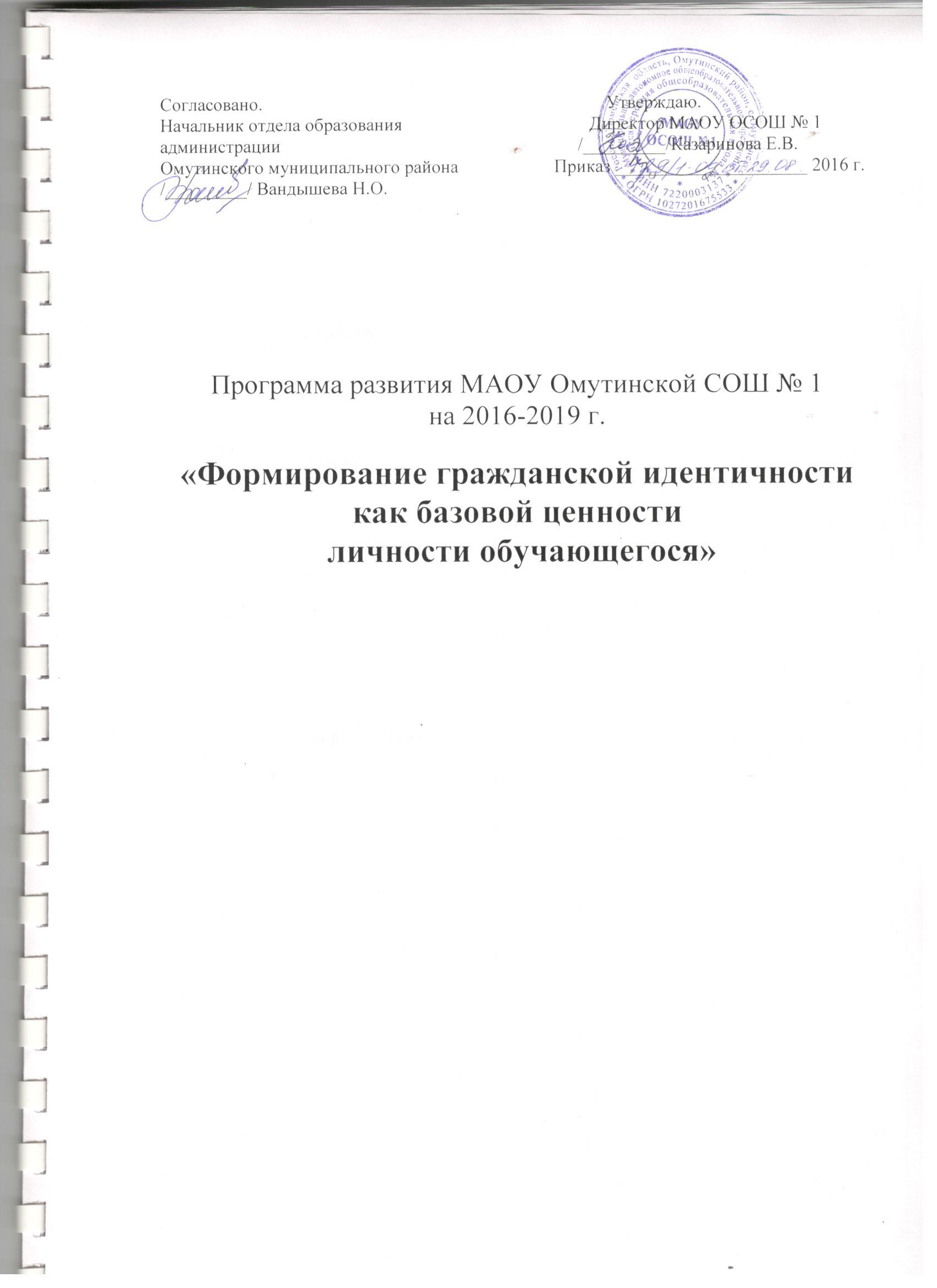 Паспорт Программы развитияПаспорт Программы развитияПаспорт Программы развития1. Наименование Программы Формирование гражданской идентичности как базовой ценности личности обучающегося2. Основания для разработки Программы Закон «Об образовании в Российской Федерации»» РФ от 29.12.2012 № 273-ФЗ Концепция модернизации российского образования на период до 2020 года. Концепция духовно-нравственного развития и воспитания личности гражданина России 3. Основные разработчики Программы Администрация школы, Управляющий совет, педагогический коллектив, ученический коллектив, родительская общественность 4. Цель Программы Создание условий для формирования основ гражданской идентичности современного школьника и дошкольника. 5. Задачи Программы 1.Создать условия для обеспечения качественно нового подхода педагогов (по содержанию, технологиям и ответственности) к традиционным проблемам развития гражданского самосознания, патриотизма, толерантности школьников, владению ими родным языком. 2.Создать условия для практико-ориентированной деятельности всех участников образовательного процесса. 3.Определить степень продуктивности практико-ориентированной деятельности по формированию гражданской идентичности личности школьника и дошкольника. 6.Сроки и этапы реализации Программы1. Стартовый этап (июнь-август 2016 г.) Анализ состояния учебно-воспитательного процесса, выявление потенциала школы, изучение спроса социальных заказчиков; определение основных направлений работы школы. Анализ нормативно-правовой базы школы. Ознакомление работников школы, родительской общественности с Программой развития школы. 2. Основной этап (сентябрь 2016 – апрель  2019 г.) Реализация содержания программы. Расширение внутреннего и внешнего партнерства. Отслеживание процессов, анализ состояния. Развитие системы общественной экспертизы состояния образовательного и воспитательного процесса школы. 3. Заключительный этап (май 2019 г.) Подготовка аналитического отчета. Обобщение и распространения опыта. Прогнозирование и определение перспектив дальнейшего развития школы. 7. Исполнители Программы Сотрудники школы, учащиеся и воспитанники ДОУ, родители, внешние партнеры. 8. Ожидаемые результаты реализации Программы 1.Овладение педагогами школы новыми образовательными, воспитательными технологиями 2.Высокая активность и результативность участия педагогов и детей в практико-ориентированной деятельности на разных уровнях. 3.Сформированность у каждого ребенка идентификационной позиции: сопричастности к классу, школе, семье, обществу. 4.Создание привлекательного в глазах всех субъектов образовательного процесса имиджа школы, подтвержденного результатами социологических исследований. 5.Реализованная Программа развития школы. 6.Проект новой Программы развития. 9. Механизм реализации Программы  1.Подготовка и утверждение договоров о сотрудничестве. 2.Разработка нормативно-правовой базы (положений, правил и др.) для организации работы по направлениям. 10. Контроль реализации Программы 1.Ежегодный публичный отчет о работе школы перед всеми участниками образовательных отношений. 2.Обсуждение, утверждение промежуточных результатов, принятие решений по корректировке направлений работы. 1. «Педагогическое мастерство»2«Тропинками родного края»3. «Школьные традиции»4. «Радуга талантов»5. «Школа- территория здоровья»6. «Спешите делать добрые дела»7. «Семейный очаг»1. Научно-практическая конференция «Шаг в будущее»1. Научно-практическая конференция «Шаг в будущее»1. Научно-практическая конференция «Шаг в будущее»1. Научно-практическая конференция «Шаг в будущее»1. Научно-практическая конференция «Шаг в будущее»1. Научно-практическая конференция «Шаг в будущее»Учебный год2014-20152014-20152015-20162015-20162015-2016Учебный годКоличество участников Победители, призеры Количество участников Количество участников Победители, призеры Школьный уровень 202 21 173 173 30 Муниципальный уровень 15 7 10 10 7 Областной уровень 303302. Всероссийская олимпиада школьников2. Всероссийская олимпиада школьников2. Всероссийская олимпиада школьников2. Всероссийская олимпиада школьников2. Всероссийская олимпиада школьников2. Всероссийская олимпиада школьниковШкольный этап 100% 180 100% 100% 216 Муниципальный этап 58 1161 61 15Региональный этап 3 - 330 3. Общероссийская предметная олимпиада «Олимпус»3. Общероссийская предметная олимпиада «Олимпус»3. Общероссийская предметная олимпиада «Олимпус»3. Общероссийская предметная олимпиада «Олимпус»3. Общероссийская предметная олимпиада «Олимпус»3. Общероссийская предметная олимпиада «Олимпус»Количество участниковПобедители, призерыПобедители, призерыПобедители, призерыПобедители, призерыПобедители, призеры714. Областная олимпиада по общеобразовательным предметам учащихся основной школы «ЮНИОР» (участвовали впервые)4. Областная олимпиада по общеобразовательным предметам учащихся основной школы «ЮНИОР» (участвовали впервые)4. Областная олимпиада по общеобразовательным предметам учащихся основной школы «ЮНИОР» (участвовали впервые)4. Областная олимпиада по общеобразовательным предметам учащихся основной школы «ЮНИОР» (участвовали впервые)4. Областная олимпиада по общеобразовательным предметам учащихся основной школы «ЮНИОР» (участвовали впервые)4. Областная олимпиада по общеобразовательным предметам учащихся основной школы «ЮНИОР» (участвовали впервые)Количество участников заочного этапаКоличество участников очного этапаПобедители, призерыПобедители, призерыПобедители, призерыПобедители, призеры276 11115. Всероссийские олимпиады, конкурсы5. Всероссийские олимпиады, конкурсы5. Всероссийские олимпиады, конкурсы5. Всероссийские олимпиады, конкурсы5. Всероссийские олимпиады, конкурсы5. Всероссийские олимпиады, конкурсыУчебный год2014-2015 2014-2015 2015-20162015-20162015-2016Учебный годКоличество участников Победители, призеры Количество участников Победители, призеры Победители, призеры Международная конкурс-игра по русскому языку «Русский медвежонок» 51 нет 54нет нет Международный игровой конкурс по математике «Кенгуру-математика для всех» 932 нет 868 1 1 Всероссийский конкурс по естествознанию «Человек и природа» 59361 нет нет Всероссийский конкурс «КИТ – компьютеры, информатика, технологии» 32 нет 29 нет нет Международный игровой конкурс по истории мировой художественной культуры «Золотое руно» 252213 3 № п/пПредметКоличество учащихся«5»«4»«3»«2»% выполнения% качества1Русский язык4151518393492Математика414181639354ПредметНезачётЗачётСредний балл 2016 г.Средний балл 2015 г.Русский язык02960Наивысший балл – 96, 93.62Математика (базовый уровень)12844Математика (профильный уровень)61143Наивысший балл -76.34География -24644Литература-35262Обществознание 285354История 016749Химия 114877Физика 454047Биология065255Информатика 100-Образование ВысшееСреднее специальноеКоличество учителей 6812% 8515Возрастдо 25 лет25-35 лет35 – 54 года55 лет и болееКоличество учителей 4 1155 10 % 5146813Педагогический стаж до 5 лет 5–9лет 10-19 лет 20 лет и более Количество учителей 672740% 893350Квалификационная категорияВысшаяПерваяКоличество учителей 3614% 3218Основное содержание Основные формы Освоение научных разработок, авторские переработки заимствованного опыта Психолого-педагогические семинары ВебинарыМастер-классы Методические дни Внедрение в практику работы школы Профессионального стандарта педагога СеминарыМетодические консультации Организация индивидуальных образовательных маршрутов повышения квалификации педагогов по формированию гражданской идентичности Самообразование Веб-страница учителя Предметный кабинет как творческая лаборатория учителя Обобщение опыта работы Освоение и внедрение в практику работы новых педагогических технологий, способствующих формированию гражданской идентичности Открытые уроки Мастер-классы Открытые мероприятия Индивидуальный образовательный маршрут учителя Разработка методических, консультативных материалов по вопросу формирования гражданской идентичности школьника Методические материалы Критерии Показатели Инструментарий Критерий факта 1.Количество учителей, охваченных методической работой. 2.Число авторских образовательных программ, методических материалов, педагогических технологий, готовых к использованию в ОУ. Анкетирование учителей Отчеты заместителей директоров Критерий качества 1.Степень участия педагогов в реализации направлений Программы развития школы Анкетирование учителей Отчеты заместителей директоров Карта наблюдений за деятельностью педагога Критерий качества 2.Освоение новой системы требованийНаблюдение за деятельностью педагога Посещение уроков, мероприятий Внутришкольный контрольКритерий качества 3.Участие педагогов в мероприятиях различного уровняНаблюдения за деятельностью учителей Участие в педагогических советах, семинарах, вебинарах, конференциях, методических дняхКритерий  отношения1.Субъективная оценка педагогами методической работы  в школеАнкетирование учителей Основное содержание Основные формы Историко-краеведческое направление: сбор материалов и фактов о жизни и обычаях населения; изучение истории села. Изучение архивных материалов Занятия кружкаМузейные урокиЭкскурсииОформление экспозицийРабота с экспонатамиЭколого-краеведческое направление: знакомство с растительным и животным миром, природными богатствами села, экологическими проблемамиЭкскурсии ПоходыЭкологические слетыВоенно-историческое: ведение поисковой работы, сбор фактов и материалов об участниках различных военных событий.Изучение архивных материалов Занятия кружкаМузейные урокиЭкскурсииОформление экспозицийРабота с экспонатамиКритерии Показатели Инструментарий Уровень мотивации школьников Вовлеченность детей в подготовку и проведение мероприятий краеведческой направленности.  Анкетирование. Мониторинг охвата учащихся и воспитанниковКоличество проведенных экскурсий, музейных уроковРазвитие социального партнерства Привлечение социальных партнеров к участию в работе школьного музея.Количество экскурсий, музейных уроков, совместных мероприятий,  проведенных школьниками для социума.Развитие интеллектуального потенциала учащихсяУчастие детей в поисковой, исследовательской и проектной деятельностиКоличество проектов, исследовательских работ, собранных материалов, оформленных экспозицийОсновное содержание Основные формы Приобщение к традициям КТД «Здравствуй, школа!» «День учителя» «Посвящение первоклассников в пешеходы» «Вечер встречи выпускников»«Прощание с начальной школой» «Прощание с детским садом»«Прощание с букварём» «Последний звонок» «День защиты детей» «День рождения школы» Духовно-нравственное воспитание Встреча с интересными людьми, Ученик года, День матери, День пожилого человека Изучение национальных культур и соблюдение национальных традиций Новый год, Рождество, Масленица, День толерантности Развитие творческих возможностей учащихся Концерты Творческие конкурсы Развитие интеллектуального потенциала учащихся Предметные декады Предметные олимпиады Школьная научно-практическая конференция «Шаг в будущее», «Ученик года» Развитие трудовых навыков Субботники Социально – значимая деятельность Озеленение школьного двора Формирование понимания значимости здоровья для собственного самоутверждения Дни здоровья, праздник  «Папа, мама, я –спортивная семья», соревнования, спартакиадыКритерии Показатели Инструментарий Уровень мотивации детейВовлеченность детей в подготовку и проведение мероприятий. Повышение дисциплины. Повышение внутренней мотивации. Анкетирование. Атмосфера на мероприятиях (обратная связь с участниками). Диагностика мотивационной сферы. Привитие ценностных ориентировАтмосфера в классе и школеМежличностные отношения. Комфортность детейНаблюдения учителей и воспитателей за межличностными отношениями детей. Анкетирование. Развитие интеллектуального и творческого потенциала школьников и дошкольниковОхват детей, участвующих в творческих конкурсах, мероприятиях, в интеллектуальной деятельности. Создание социальных, творческих, исследовательских проектов. Статистический анализ (количество участвующих / количество созданных проектов) Развитие социального партнерства Количество партнеров, принимающих участие в школьной деятельности. Наличие позитивных результатов от партнерских отношений. Охват детей, вступающих в партнерские отношения. Статистический анализ уровня удовлетворенности партнерскими отношениями всех участников. Количество акций, мероприятий, направленных на изменение позиции всех участников партнерских отношений. Основное содержание Основные формы Организация процесса Изучение литературы по работе с «одаренными детьми» и «детской одаренностью». Подборка методик выявления способных и талантливых детей. Выявление интересов и склонностей способных и талантливых детей. Анкетирование учащихся, родителей. Проведение школьных предметных олимпиад. Проведение предметных декад. Проведение научно-практической конференции юных исследователей «Шаг в будущее»Создание условий для развития и реализации творческого и интеллектуального потенциала способных и талантливых детей Участие школьников  и дошкольников в конкурсах различного уровня. Совершенствование работы научного общества учащихся. Проведение различных интеллектуальных игр. Подготовка и участие в научно-практических конференциях различного уровня. Использование «Интернет-ресурсов» для активизации познавательной деятельности учащихся. Внедрение эффективных форм стимулирования научно-поисковой деятельности: - своевременное публичное поощрение успехов школьников и дошкольников; - вручение  благодарственных писем родителям; Проведение конкурса «Ученик года»Работа предметных кружков и элективных курсов. Критерии Показатели Инструментарий Повышение качества обучения учащихся Повышение качественной успеваемости за учебный год. Повышение внутренней мотивации. Мониторинг успеваемости Диагностика мотивационной сферы. Развития творческого и интеллектуального потенциала способных и талантливых детей, учителей Количество победителей и призеров олимпиад, конкурсов, конференций различного уровня Количество учителей, участвующих в различных конкурсах. Мониторинг участия школьников в различных мероприятиях Мониторинг участия учителей в различных мероприятиях. Мониторинг личностного развития способных детей и результатов деятельности педагогов. Основное содержание Основные формы Медицинское направление - создание соответствующих санитарным требованиям условий для воспитания и обучения детей и формирование их здоровья: - составление расписания на основе санитарно-гигиенических требований; - проведение физкультминуток; - гигиеническое нормирование учебной нагрузки и объема домашних заданий с учетом школьного расписания, режима дня; - планомерная организация питания детей; Просветительское направление - организация деятельности с детьми и родителями по профилактике табакокурения, алкоголизма, наркомании; - пропаганда здорового образа жизни (тематические классные часы, лекции, познавательные игры, конкурсы рисунков, плакатов, стихотворений, различные акции); - совместная работа с учреждениями здравоохранения и органами внутренних дел  по профилактике токсикомании, наркомании, курения и алкоголизма; - пропаганда физической культуры и здорового образа жизни через уроки биологии, географии, химии, экологии, ОБЖ, физической культуры. Психолого-педагогическое направление - использование здоровьесберегающих технологий, форм и методов в организации учебной деятельности; - предупреждение проблем развития ребенка; - обеспечение адаптации на разных этапах обучения; - развитие познавательной и учебной мотивации; - формирование навыков саморегуляции и здорового жизненного стиля; -организация психолого-педагогической и коррекционной помощи учащимся. Спортивно-оздоровительное направление - организация спортивных мероприятий с целью профилактики заболеваний и приобщение к здоровому досугу; - привлечение системы кружковой, внеклассной и внешкольной работы к формированию здорового образа жизни учащихся; - широкое привлечение детей, родителей, социальных партнёров школы к физической культуре и спорту, различным формам оздоровительной работы. - активное сотрудничество с детской юношеской спортивной школой с. Омутинского, лыжной базой с. Большой КрасноярДиагностическое направление - проведение мониторинга за состоянием здоровья, в ходе которого выявляются: общее состояние здоровья, наличие хронических заболеваний; - мониторинг текущей заболеваемости; Критерии Показатели Инструментарий Контроль над реализацией мероприятий программы. - состояние здоровья детей; - динамика развития мотивации к обучению; - контроль над распределением учебной нагрузки, объемом домашних заданий, внешкольной образовательной деятельностью - количество детей, задействованных в спортивных мероприятиях в школе и районе. - количество мероприятий, проведенных совместно с ДЮСШ  и лыжной базой- посещение и взаимопосещение уроков, занятий в детском саду; - создание методической копилки опыта; - мониторинг состояния здоровья ребенка и морально-психологического климата в школе. - сбор статистики о динамике развития мотивации к обучению - мониторинг количества участников соревнований, количества мероприятийОсновное содержание Основные формы Информационно-просветительское направление встреча со специалистами, групповые занятия, изготовление плакатов, листовок, видео, выпуск газеты,оформление информационного стенда, реклама Социальное направление помощь Центру социального обслуживания населения, разработка и реализация социальных проектов, мероприятий и акций («Старость не должна быть одинокой», «1 декабря - Всемирный день борьбы со СПИДом», «17 мая – Международный день детского телефона доверия», 19 ноября – «День борьбы с курением», «Георгиевская ленточка», «Акции доброты и помощи»), 3 декабря – «День неизвестного солдата», «Покормите птиц», месячник «ЗОЖ», 15 февраля – «Афганистан – незаживающая рана»,21 марта – «Всемирный день Земли», 7 апреля – «Всемирный день Здоровья», - тренинги, обучающие занятия с волонтерами, интерактивные игры - взаимодействие с районной организацией «Дружба»Шефство - сотрудничество с ветеранской организацией- шефство над младшими школьниками и дошкольниками (организация игровых перемен, посвящение первоклассников в пешеходы, акции) - оказание тимуровской помощи пожилым людям и людям, нуждающимся в помощи.Критерии Показатели Методики Активность и инициативность школьников. Количество идей, исходящих от учащихся, степень их претворения в жизнь, количество и качество проведенных мероприятийАнкетирование. НаблюдениеМониторинг проведенных акций и мероприятийОсновное содержание Основные формы Информирование родителей об основных направлениях Программы развития школы на 2016 – 2019 гг., о результатах работы школы, ее достижениях. Общешкольные родительские собрания Информация на сайте ОУ Публичный отчет Определение взаимной полезности Анкетирование родителей - выявление желающих осуществлять совместную деятельность со школой, определение основных направлений совместной деятельности. Составление социального паспорта класса (изучение профессиональных возможностей родителей, их мотивации к сотрудничеству со школой). Составление социального паспорта школы. Совместная деятельность Педагогический и психологический лекторий Индивидуальное консультирование. Круглые столы Конференции Совместный педагогический совет Совместные школьные праздники, мероприятия. Дни открытых дверей Открытые уроки для родителей Оформление учебных кабинетов, школьных коридоров, рекреаций Организация временных кружков по интересам Выставки семейного творчества. Организация семейных клубовОценка результативности работы: Критерии Показатели Инструментарий Изменения в деятельности и отношении родителей к школе Уровень вовлеченности в различные виды деятельности. Повышение уважения со стороны родителей. Совместное освоение образовательных программ ФГОС. Повышение родительской компетенции. Посещение родителями родительских собраний. Анкетирование «Удовлетворенность родительскойобщественностью качеством школьного образования » Беседы с родителями. Статистические данные классных руководителей. Изменения в деятельности педагогов Использование разнообразных форм работы. Степень удовлетворенности родителей деятельностью педагога. Улучшение межличностных отношений. Степень удовлетворенности своей работой. ОпросникиАнкетирование. Наблюдение. Изменения в отношении учащихся к школе Посещаемость учебных занятий. Посещаемость внеурочных мероприятий. Повышение качества знаний, развитие умений. Социальное становление ребенка. Анализ отчетов учителей, классных руководителей, педагогов-организаторов 